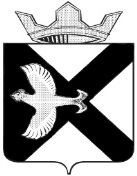 ДУМА МУНИЦИПАЛЬНОГО ОБРАЗОВАНИЯПОСЕЛОК БОРОВСКИЙРЕШЕНИЕ28 апреля 2021 г.     		                                                             	№ 112рп. БоровскийТюменского муниципального района Заслушав и обсудив информацию о деятельности Муниципального автономного учреждения дополнительного образования детско-юношеская спортивная школа Тюменского муниципального района  на территории поселка Боровский в 2020 году и планах на 2021 год, руководствуясь ст. 23 Устава муниципального образования поселок Боровский, Дума муниципального образования поселок БоровскийРЕШИЛА:	1. Информацию о работе Муниципального автономного учреждения дополнительного образования детско-юношеская спортивная школа Тюменского муниципального района на территории поселок Боровский принять к сведению.	2. Настоящее решение вступает в силу с момента  подписания.Председатель Думы                                     В.Н.СамохваловПриложение к решению Думы муниципального образования поселок Боровский от 28.04. 2021  № 112В 2020-2021 учебном году тренеры-преподаватели МАУ ДО ДЮСШ ТМР в п.Боровский реализуют 20 программ по 13 видам спорта:	В 2020 году в связи с ограничительными мерами спортсмены спортивной школы успели принять участие в 4 соревнованиях с января по 18 марта. С 18 марта приостановлены проведение соревнований и участие в соревнованиях, а также очное проведение тренировочных занятий. В феврале 2020 года прошел Чемпионат и Первенство Тюменской области по спортивной аэробике в СК "Муромец". Результаты выступлений:  Возрастная категория 9-11 лет: 1 место - Волков Савелий (Индивидуальные выступления) 1 место - Шурова Милана и Волков Савелий (Пары) 3 место - Ладыгина Анастасия, Маслова Полина, Зенкевич Софья, Фирсова Елизавета, Ямщикова Анна (Группы) 3 место - Бакунина Арина, Ладыгина Анастасия, Маслова Полина, Зенкевич Софья, Фирсова Елизавета (Танцевальная гимнастика) В общекомандном зачете наша команда в возрастной категории 9-11 лет заняла 2 место  Возрастная категория 12-14 лет: 1 место - Максим Измоденов (Индивидуальное выступление). 1 место - Мосинцева Злата и Максим Измоденов (Пары) 3 место – Зубарева Елизавета, Мосинцева Злата, Плотникова Мария (Трио) 2 место – Зубарева Елизавета, Мосинцева Злата, Плотникова Мария, Шурова Евгения, Измоденов Максим (Группы) 1 место – Мастеркова Ксения, Филиппова Екатерина, Логинова Полина, Молокова Полина, Мысовских Мария, Овечкина Ульяна, Суппес Мария-Эвелина (Гимнастическая платформа) 1 место – Шурова Евгения, Мастеркова Ксения, Филиппова Екатерина, Яковенко Виктория, Зубарева Елизавета, Плотникова Мария (Танцевальная гимнастика) В общекомандном зачете в возрастной категории 12-14 лет заняли 2 место.  Возрастная категория 15-17 лет: 1 место - Парыгина Анна (Индивидуальное выступление) 1 место - Парыгина Анна, Соколова Мария, ТекучануМихаела (Трио) 1 место – Парыгина Анна, Соколова Мария, ТекучануМихаела, Кашкарова Ирина, Станкэ Арина (Группы) 1 место – Парыгина Анна, Соколова Мария, ТекучануМихаела, Кашкарова Ирина, Станкэ Арина (Гимнастическая платформа) В общекомандном зачете в возрастной категории 15-17 лет заняли 2 место.  Возрастная категория 18 +: 1 место - Бытова Полина (Индивидуальное выступление) 2 место - Бытова Мария (Индивидуальное выступление) 2 место - Пономарев Данил (Индивидуальное выступление) 2 место - Пономарев Данил и Бытова Мария (Пары) 1 место – Бытова Мария, Бытова Полина, Асатрян Светлана, Смирнова Ксения, Кузакова Александра, Квасникова Светлана (Гимнастическая платформа) 1 место – Бытова Мария, Бытова Полина, Асатрян Светлана, Смирнова Ксения, Квасникова Светлана, Пономарев Данил (Танцевальная гимнастика) В общекомандном зачете в возрастной категории 18+лет заняли 1 место.Обучающиеся спортивной школы в составе сборной команды Тюменской области заняли 3 общекомандное место на Чемпионате и первенстве УрФО по спортивной аэробике в Екатеринбурге! В начале 2020 года в Тюмени прошли областные соревнования среди команд общеобразовательных организаций по волейболу "Серебряный мяч" в рамках общероссийского проекта "Волейбол в школу" среди юношей 2005-2006гг.р. Основной состав команды составляли игроки 2006г.р., но при этом они достойно провели турнир и завоевали 3 место! Кроме этого, Александр Новиков признан лучшим защитником, а Тарасов Егор - лучшим разносторонним игроком! Тренер ЗиятдиноваЛариса.НиколаевнаВ марте 2020 года прошло первенство Тюменской области по лыжным гонкам.В личном первенстве Бакиева Вероника заняла 1 место, Парыгина Вика 3 место, Шуплецов Фёдор  3 место, Алексеев Виталий  3 место! Тренер Бакиев Артур Вакилович.В августе 2020 года проведена третья летняя лагерная смена. 30 обучающихсяспортивной школы вр.п.Боровский приняли в ней участие, из них группа особого внимания 3 человека.За время, проведенное в лагере, дети успели принять участие во многих интересных мероприятиях. Смена имела спортивную направленность, поэтому ребята получили возможность в полной мере раскрыть свой потенциал.Летом 2020 года проведена программа Трудовое лето. В рп. Боровский трудоустроено 16 несовершеннолетних: 3 помощника вожатых и 13 подсобных рабочих.В декабре 2020 годав составе сборной команды Тюменской области, спортсмены отделения лапты, тренер-преподаватель Исупов Дмитрий Леонидович приняли участие в Первенстве России по мини-лапте среди юниоров и юниорок 15-17 лет.в г. Смоленске,где стали бронзовымипризёрами! В период введения ограничительных мерс 18 марта 2020 года образовательный процесс осуществлялся с применением дистанционных форм обучения (видеоурок, мастер-класс, видеоконкурс, индивидуальный план подготовки и др.) посредством информационных технологий и программных приложений сети интернет («Вконтакте», «Viber», «Whatsapp» и пр.).С января 2021 года спортивная школа работает в полном объёме, сняты ограничения на проведение тренировочных занятий и организации соревнований. В летний период будет организованны 2 смены летнего лагеря с дневным прибываем детей.Планируется завершение комплексных работ и благоустройства прилегающей территории стадиона. В августе спортсмены в полном объеме начнут занятия на новом современном оборудованном стадионе. Футбольное поле с искусственным покрытием, шесть стандартных беговых дорожек, баскетбольно-волейбольная площадка, уличные тренажеры, площадка ГТО.В 2021 году разрабатывается проект лыже-роллерной освещенной трассы протяженностью 2,5 км.Планируется выступление спортсменов на официальных спортивных мероприятиях, где будут выполнены спортивные разряды и сформированы сборные команды Тюменской области и сборной России. И уже есть первые высокие спортивные достижения. С 29 марта по 3 апреля2021 года  в г.Смоленске прошло Первенство России по мини-лапте среди юниоров и юниорок 15-17 лет. В соревнованиях участвовали команды из 23-х регионов. Юниоры заняли 3 место, тренер Исупова Д. Л.	8 сильнейших спортсменов школы включены в список сборной команды России по мини-лапте! - Бердышев Артем , Храмцов Владимир, СафарбаковДжафар, Важенин Егор , Лукьянова Ксения , Порошина Алина, Абрамова Валерия, Гультяева Анна Это серьезный успех, в основе которого лежит колоссальный труд спортсменов и тренера.Об информации о деятельности Муниципального автономного учреждения дополнительного образования детско-юношеская спортивная школа Тюменского муниципального района  на территории поселка Боровский в 2020 г. О планах на 2021 год.ТерриторияВид спортаПрограммаКол-во группКол-воФИО тренера-преподавателяр.п.БоровскийЛыжные гонкиОбщеразвивающая 120Бакиев Артур Вакилович,высшая категорияр.п.БоровскийЛыжные гонкиПредпрофессиональная подготовка 233Бакиев Артур Вакилович,высшая категорияр.п.БоровскийБиатлонОбщеразвивающая 120Бакиев Артур Вакилович,высшая категорияр.п.БоровскийВолейболСпортивная подготовка112Зиятдинова Лариса Николаевна,  высшая категорияр.п.БоровскийПредпрофессиональная подготовка 228Зиятдинова Лариса Николаевна,  высшая категорияр.п.БоровскийФутболОбщеразвивающая 240Подкин Владимир Николаевич, первая категорияр.п.БоровскийФутболПредпрофессиональная подготовка 116Подкин Владимир Николаевич, первая категорияр.п.БоровскийФутболПредпрофессиональная подготовка 115Кондратенко Игорь Иванович, б/кр.п.БоровскийФутболСпортивная подготовка119Подкин Владимир Николаевич, первая категорияр.п.БоровскийГреко-римская борьбаОбщеразвивающая360Воробьев Сергей Владимирович, первая категорияр.п.БоровскийБаскетболОбщеразвивающая120Куминов Сергей Викторович, б/кр.п.БоровскийДзюдоОбщеразвивающая360Бекишев Андрей Андреевич, б/кр.п.БоровскийЛегкая атлетикаОбщеразвивающая240ШуватоваНадежда Викторовна, б/кр.п.БоровскийХоккей с шайбойОбщеразвивающая240Семенов Юрий Иванович, б/кр.п.БоровскийНастольный теннисОбщеразвивающая130Яковщенко Татьяна Николаевна, высшая категорияр.п.БоровскийНастольный теннисСпортивная подготовка218Яковщенко Татьяна Николаевна, высшая категорияр.п.БоровскийБокс Общеразвивающая120Казин Юрий Иванович, высшая категорияСпортивная аэробикаОбщеразвивающая120Бондаренко Оксана Михайловна, первая категория Спортивная аэробикаПредпрофессиональная подготовка224Бондаренко Оксана Михайловна, первая категория Спортивная аэробикаПредпрофессиональная подготовка230Нечаева Марина Владимировна, высшая категорияСпортивная аэробикаСпортивная подготовка111Нечаева Марина Владимировна, высшая категорияЛаптаОбщеразвивающая240Исупов Дмитрий Леонидович, высшаяЛаптаСпортивная подготовка226Исупов Дмитрий Леонидович, высшаяИТОГО37642